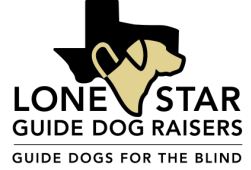 Texas Law§ 121.003. Discrimination Prohibited(a) Persons with disabilities have the same right as the able-bodied to the full use and enjoyment of any public facility in the state…(i) An assistance animal in training shall not be denied admittance to any public facility when accompanied by an approved trainer who is an agent of an organization generally recognized by agencies involved in the rehabilitation of persons who are disabled as reputable and competent to provide training for assistance animals, and/or their handlers.Texas Law§ 121.003. Discrimination Prohibited(a) Persons with disabilities have the same right as the able-bodied to the full use and enjoyment of any public facility in the state…(i) An assistance animal in training shall not be denied admittance to any public facility when accompanied by an approved trainer who is an agent of an organization generally recognized by agencies involved in the rehabilitation of persons who are disabled as reputable and competent to provide training for assistance animals, and/or their handlers.Texas Law§ 121.003. Discrimination Prohibited(a) Persons with disabilities have the same right as the able-bodied to the full use and enjoyment of any public facility in the state…(i) An assistance animal in training shall not be denied admittance to any public facility when accompanied by an approved trainer who is an agent of an organization generally recognized by agencies involved in the rehabilitation of persons who are disabled as reputable and competent to provide training for assistance animals, and/or their handlers.Texas Law§ 121.003. Discrimination Prohibited(a) Persons with disabilities have the same right as the able-bodied to the full use and enjoyment of any public facility in the state…(i) An assistance animal in training shall not be denied admittance to any public facility when accompanied by an approved trainer who is an agent of an organization generally recognized by agencies involved in the rehabilitation of persons who are disabled as reputable and competent to provide training for assistance animals, and/or their handlers.